30-ое заседание  27-созываҠАРАР                                                            РЕШЕНИЕ02 октябрь 2018 й.                      №  182                 02 октября  2018 г.Об участии сельского поселения  Мутабашевский сельсовет муниципального района Аскинский район Республики Башкортостан в программе поддержки местных инициатив (ППМИ).	Рассмотрев представленную администрацией сельского поселения Мутабашевский сельсовет муниципального района Аскинский район Республики Башкортостан информацию о программе поддержки местных инициатив (ППМИ) ,Совет сельского поселения Мутабашевский сельсовет муниципального района Аскинский район Республики БашкортостанРЕШИЛ:1. Информацию главы сельского поселения о программе поддержки местных инициатив (ППМИ) принять к сведению .2. Принять участие в программе поддержки местных инициатив в 2019 году.3. Администрации сельского поселения Мутабашевский сельсовет муниципального района Аскинский район Республики Башкортостан:- организовать изучение общественного мнения населения сельского поселения о наиболее важных проблемах для участия в конкурсном отборе ППМИ;- провести общее собрание населения по отбору приоритетных проблем для участия в конкурсном отборе ППМИ; 4 .Обнародовать путем размещения в сети общего доступа «Интернет» на официальном сайте сельского поселения Мутабашевский сельсовет  муниципального района Аскинский район Республики Башкортостан: www.mutabash04sp.ru   и на информационном стенде в здании Администрации сельского поселения Мутабашевский сельсовет муниципального района Аскинский район по адресу: Республика Башкортостан, Аскинский район, с.Старый Мутабаш,ул.Центральная,д.29Глава Сельского поселения Мутабашевский сельсовет муниципального района Аскинский  район Республики Башкортостан    _________А.Г.ФайзуллинБАШҠОРТОСТАН РЕСПУБЛИКАҺЫАСҠЫН  РАЙОНЫМУНИЦИПАЛЬ РАЙОНЫНЫҢМОТАБАШ АУЫЛ  СОВЕТЫ АУЫЛ  БИЛӘМӘҺЕ ХӘКИМИӘТЕ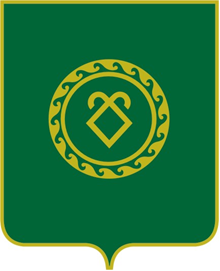 РЕСПУБЛИКА  БАШКОРТОСТАНСОВЕТСЕЛЬСКОГО ПОСЕЛЕНИЯМУТАБАШЕВСКИЙ СЕЛЬСОВЕТМУНИЦИПАЛЬНОГО РАЙОНААСКИНСКИЙ РАЙОН